Projeto 1.º Trimestre –  Linguagem Conotativa e denotativa – Valor 2,0Em duplas vocês deverão escolher dois ditados ou expressões populares e representá-los por meio de imagens de forma denotativa, além de explicar o que realmente significa as expressões escolhidas por vocês. O seu projeto deverá ser postado em nossa sala de aula do Google até o dia 30/03/2020, caso não seja, vocês poderão postá-lo até dia 07/04/2020 valendo 1,0 Exemplo: Tirar o cavalinho da chuva.  Meme feito com o sentido literal da expressão. Sentido conotativo – Não crie expectativas. Não espere, pois isso não acontecerá. Usado Normalmente para a resposta um pedido. 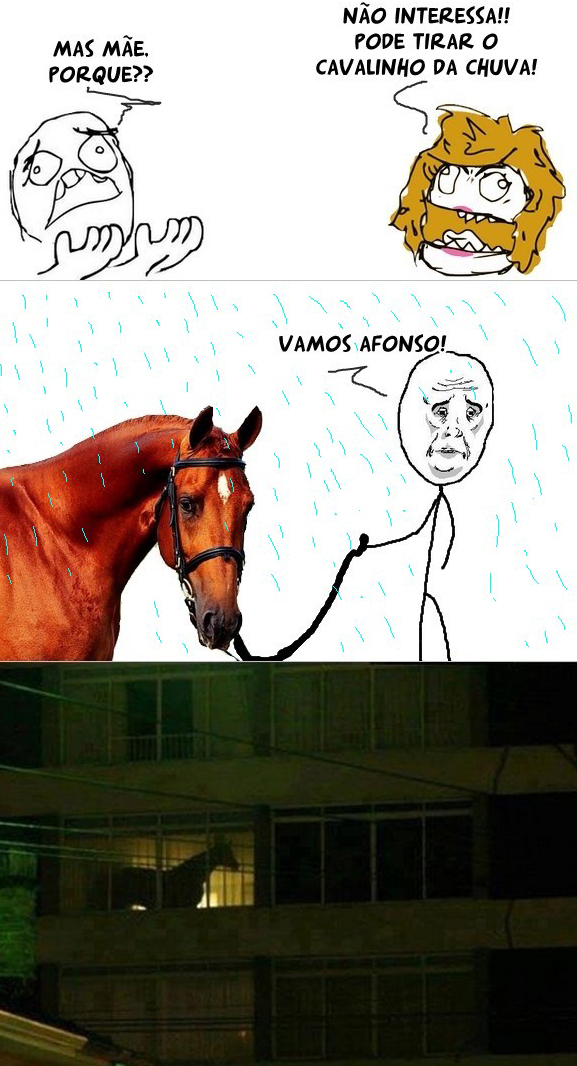 1